č. j.:  							Rataje nad Sázavou 2. 10. 2017Městys Rataje nad Sázavou a Sbor dobrovolných hasičů Rataje nad Sázavou vyhlašuje:Sbírku na pomoc pozůstalýmVážené kolegyně, vážení kolegové, drazí spoluobčané,v neděli 3. září 2017 náhle zemřel dlouholetý člen ratajského zastupitelstva a starosta SDH Rataje nad Sázavou pan Tomáš Strouhal. Zanechal po sobě manželku a tři děti.Vzdáváme čest jeho památce a hluboce soucítíme se všemi, které tak nečekaně opustil.Abychom pozůstalým v této nelehké situaci pomohli alespoň malou měrou, rozhodli jsme se společně vyhlásit finanční sbírku.Každý, kdo má zájem přispět, může tak učinit převodem nebo vkladem na transparentní účet vedený u Komerční banky:číslo účtu:               	115-2571310247/0100variabilní symbol:     	100261ukončení sbírky:        	30. listopadu 2017Pokud Vám z jakéhokoli důvodu nevyhovuje bezhotovostní převod, můžete složit hotovost v pokladně úřadu městyse. Finanční prostředky získané v hotovosti budou po ukončení sbírky převedeny na účet.Tuto výzvu chápeme jako výraz úcty k zemřelému i lidské soucítění s pozůstalými.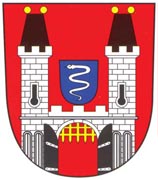 Úřad městyse Rataje nad SázavouZámecká 1, 285 07 Rataje nad SázavouIČO 00236381

tel.: 327 322 169,  fax: 327 322 216
e-mail: posta@obecrataje.cz, www.obecrataje.czDatová schránka ID: 793bxp4